FOTOGRAFÍA PARA SER COLOCADA EN EL LUGAR SEÑALADO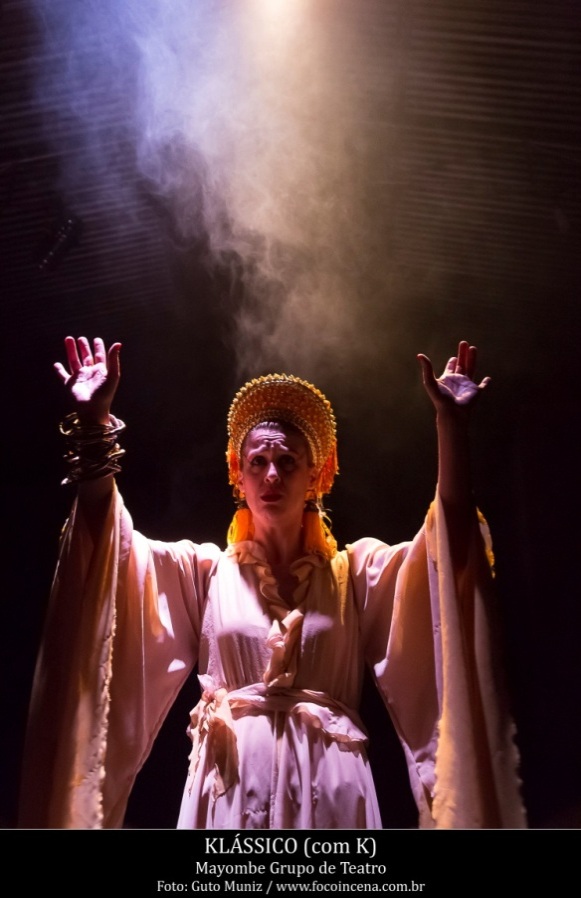 